           Pandemic  CLASS SCHEDULE 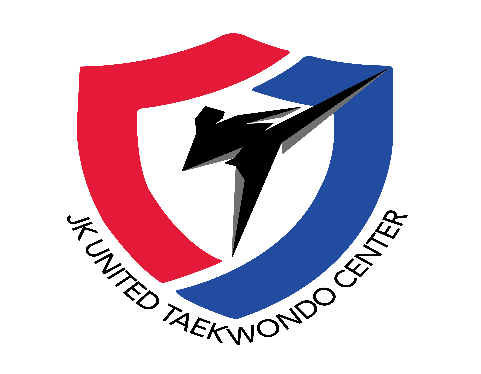                        JK UNITED TAE KWON DO CENTER                                                                                 22651 E Aurora Pkwy, Unit A-8                                                                                           Aurora, CO 80016                                                                                           Tel: 720.900.4546                                                                                                                                       info@jkunitedtkd.com                                                                                                                                                www.jkunitedtkd.com Effective on  8/17 /2020DESCRIPTIONMONDAY3:504:20                              Tiny Tigers (Age 4~6)MONDAY4:305:10 Children Purple/Green/Blue Belt (Age 6~12)MONDAY5:206:00                    Children Brown Belt & up(Age 6~12)MONDAY6:106:40Online All levelsMONDAY6:507:40Teen & Adult (Age 12 & Up)TUESDAY3:504:20                              Tiny Tigers (Age 4~6)TUESDAY4:305:10        Children White / Yellow Belt (Age 6~12)   TUESDAY5:206:00     Children Purple/Green/Blue Belt (Age 6~12)TUESDAY6:106:40                                   Online All levelsTUESDAY6:507:40Family (All levels)WEDNESDAY3:504:20   Tiny Tigers (Age 4~6)WEDNESDAY4:305:10                    Children Brown Belt & up(Age 6~12)WEDNESDAY5:206:00Children White / Yellow Belt (Age 6~12)   WEDNESDAY6:106:40Online All levelsWEDNESDAY6:507:40Teen & Adult (Age 12 & Up)THURSDAY3:504:20                                 Tiny Tigers (Age 4~6)THURSDAY4:305:10Children White/Yellow/Purple/Green (Age 6~12)THURSDAY5:20          6:00                  Children Bule Belt & Up (Age 6~12)THURSDAY6:10          6:40                                    Online All levelsTHURSDAY6:507:40                                Family (All levels)FRIDAY4:004:40                        Children All levels (Age6~12)FRIDAY4:505:10                             Online All Belts FormsFRIDAY5:206:00                                  Family (All levels)